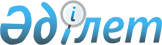 Алматы қаласы бойынша қоршаған ортаға жағымсыз әсер еткені үшін төлемақы мөлшерлемелерін бекіту туралыVIII сайланған Алматы қаласы мәслихатының кезектен тыс XVI сессиясының 2024 жылғы 15 сәуірдегі № 109 шешiмi. Алматы қаласы Әділет департаментінде 2024 жылғы 18 сәуірде № 1770-02 болып тіркелді
      Қазақстан Республикасы Экология кодексінің 127-бабының 3-тармағына және "Салық және бюджетке төленетін басқа да міндетті төлемдер туралы (Салық кодексі)" Қазақстан Республикасы Кодексінің 576-бабына сәйкес Алматы қаласының мәслихаты ШЕШТІ:
      1. Қоса беріліп отырған Алматы қаласы бойынша қоршаған ортаға жағымсыз әсер еткені үшін төлемақы мөлшерлемелері бекітілсін.
      2. Осы шешім алғашқы ресми жарияланған күнінен бастап қолданысқа енгізіледі. Алматы қаласы бойынша қоршаған ортаға жағымсыз әсер еткені үшін
төлемақы мөлшерлемелері
      1. Стационарлық көздерден ластаушы заттардың шығарындылары үшін төлемақы мөлшерлемелері мыналарды құрайды:
      2. Ілеспе және (немесе) табиғи газды алау етіп жағудан ластаушы заттарды шығарғаны үшін төлемақы мөлшерлемелері мыналарды құрайды:
      3. Жылжымалы көздерден атмосфералық ауаға ластаушы заттарды шығарғаны үшін төлемақы мөлшерлемелері мыналарды құрайды:
      4. Ластаушы заттарды төгінділері үшін төлемақы мөлшерлемелері мыналарды құрайды: 
      5. Өндіріс пен тұтыну қалдықтарын көму үшін төлемақы мөлшерлемелері мыналарды құрайды:
					© 2012. Қазақстан Республикасы Әділет министрлігінің «Қазақстан Республикасының Заңнама және құқықтық ақпарат институты» ШЖҚ РМК
				
      Алматы қаласы мәслихатының төрағасы

М. Отыншиев
Алматы қаласы мәслихатының
2024 жылғы 15 сәуірдегі
№ 109 шешіміне
қосымша
№ р/с
Ластаушы заттардың түрлері 
1 тонна үшін төлемақы мөлшерлемелері (аек)
1 килограмм үшін төлемақы мөлшерлемелері (аек) 
1
2
3
4
1.
Күкірт оксидтері (sox)
20
2.
Азот оксидтері (nox)
20
3.
Шаң және күл
10
4.
Қорғасын және оның қосылыстары
3 986
5.
Күкіртсутек
124
6.
Фенолдар
332
7.
Көмірсутектер
0,32
8.
Формальдегид
332
9.
Көміртегі монооксиді
0,32
10.
Метан
0,02
11.
Күйе
24
12.
Темір тотықтары
30
13.
Аммиак
24
14.
Алты валентті хром
798
15.
Мыс тотықтары
598
16
Бенз(а)пирен
996,6
№ р/с
Ластаушы заттардың түрлері 
1 тонна үшін төлемақы мөлшерлемелері (аек) 
1
2
3
1.
Көмірсутектер
44,6
2.
Көміртегі тотықтары
14,6
3.
Метан
0,8
4.
Күкірт диоксиді
200
5.
Азот диоксиді
200
6.
Күйе
240
7.
Күкіртсутек
1 240
8.
Меркаптан
199 320
№ р/с
Отын түрлері
Пайдаланылған отынның 1 тоннасы үшін мөлшерлеме (аек) 
1
2
3
1.
Этилденбеген бензин үшін
0,66
2.
Дизель отыны үшін
0,9
3.
Сұйытылған, сығылған газ, керосин үшін
0,24
№
р/с
Ластаушы заттардың түрлері 
1 тонна үшін төлемақы мөлшерлемелері (аек) 
1
2
3
1.
Нитриттер
1 340
2.
Мырыш
2 680
3.
Мыс
26 804
4.
Оттегіні биологиялық тұтыну
8
5.
Тұзды аммоний 
68
6.
Мұнай өнімдері
536
7.
Нитраттар
2
8.
жалпы Темір
268
9.
Сульфаттар (анион)
0,8
10.
Өлшенген заттар
2
11.
Синтетикалық беткі белсенді заттар
54
12.
Хлоридтер (анион)
0,2
13.
Алюминий
54
№
р/с
Қалдықтардың түрлері
Төлемақы мөлшерлемелері (аек) 
Төлемақы мөлшерлемелері (аек) 
№
р/с
Қалдықтардың түрлері
1 тонна үшін
1 гигабеккерель (гбк) үшін
1
2
3
4
1.
Өндіріс пен тұтыну қалдықтарын полигондарда, жинақтағыштарда және арнайы бөлінген орындарда көмгені үшін:
1.1.
Осы кестенің 1.2-жолында көрсетілген қалдықтарды қоспағанда, төлемақыны есептеу мақсаттары үшін қауіптілік қасиеттері ескерілетін қалдықтар:
1.1.1.
Қауіпті қалдықтар
4,005
1.1.2.
Қауіпсіз қалдықтар
0,53
1.2.
Төлемақыны есептеу мақсаттары үшін қауіптілік қасиеттері ескерілмейтін қалдықтардың жекелеген түрлері:
1.2.1.
Коммуналдық қалдықтар (қатты тұрмыстық қалдықтар, кәріздік тазарту құрылыстарының тұнбасы)
0,38
1.2.2.
Тау-кен өндіру өнеркәсібінің және карьерлерді игеру қалдықтары (мұнай мен табиғи газды өндіруден басқа):
1.2.2.1
Аршынды жыныстар
0,004
1.2.2.2
Жанасқан таужыныстары
0,026
1.2.2.3
Байыту қалдықтары
0,02
1.2.2.4
Шлактар, шламдар
0,038
1.2.3.
Құрамында пайдалы қазбалар бар кенді, концентраттарды, агломераттарды және шекемтастарды қайта өңдеу, қорытпалар мен металдар өндірісі кезінде металлургиялық қайта жасауда түзілетін шлактар, шламдар
0,038
1.2.4.
Күл және күл шлактары
0,66
1.2.5.
Ауыл шаруашылығы өндірісінің қалдықтары, оның ішінде қи, құс саңғырығы
0,002
1.2.6
Радиоактивті қалдықтар:
1.2.6.1.
Трансуранды
0,76
1.2.6.2.
Альфа-радиоактивті
0,38
1.2.6.3.
Бета-радиоактивті
0,04
1.2.6.4.
Шынақты радиоактивті көздер
0,38